ที่ 4  ฉบับที่ 15 / 2560 – 2561 วันพุธที่ 15  พฤศจิกายน    2560สารสโมสรClub  bulletinสโมสรโรตารีพรหมเทพภูเก็ต ภาค 3330 โรตารีสากล Rotary Club of Promthep Phuket District 3330 R.I.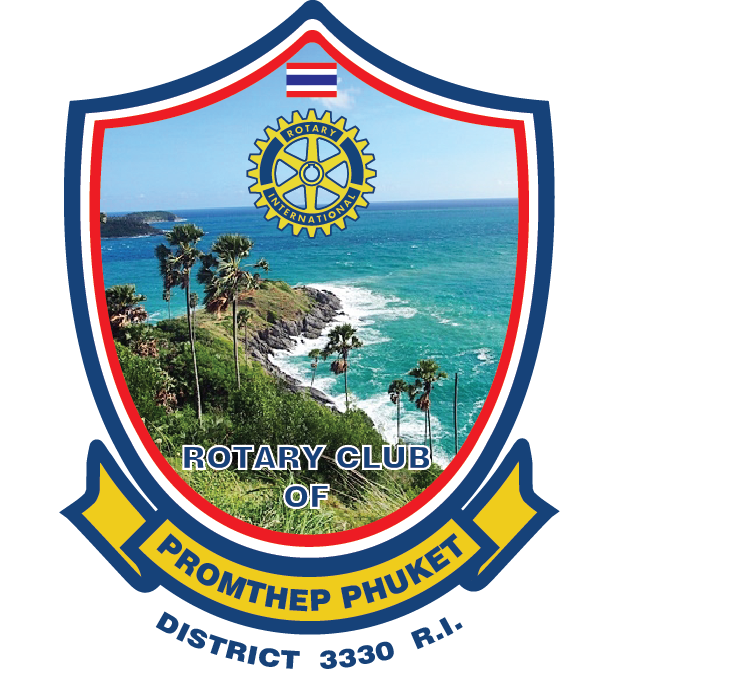 ประชุมทุกวันพุธ    เวลา    20.00 น.    ณ   โรงแรมชิโนเฮ้าส์ภูเก็ต   www.facebook.com/r.c.promthepphuketกำหนดการประชุมปกติประจำสัปดาห์สโมสรโรตารีพรหมเทพภูเก็ตครั้งที่ 16 /2560 – 2561วันพุธที่  15  พฤศจิกายน  2560ณ  โรงแรมชิโนเฮ้าส์ ภูเก็ต****************************19.30  น.		มิตรภาพสร้างสรรค์20.00  น. 	นายกสโมสรสุวิทย์  กรุณา เคาะฆ้อง เปิดประชุม ร้องเพลงชาติไทย เพลงโรตารีแนะนำแขกเยี่ยมสโมสร และ สมาชิกสโมสรที่เข้าประชุม โดยปฏิคม รทร.ณัฐเศรษฐกานต์     พงษ์แก้ว		นายกสโมสรแถลง  โดย นย.สุวิทย์   กรุณา		เลขานุการสโมสรแจ้งข่าว โดย อน.สมพร   ชุ่มพงษ์		อวยพรวันเกิด โดย อน.สมพร   ชุ่มพงษ์		มอบของที่ระลึกประชุม 100% ไตรมาสแรก โดย นย.สุวิทย์    กรุณา20.30  น.		การประชุมระหว่างเมือง  จ.กระบี่			- เกริ่นนำ  โดย  นย.สุวิทย์   กรุณา			- ประทับใจ  โดย นยล.วิภา    ตันติธรรมวงศ์			- ให้ข้อสังเกตุ โดย นยก.ประจวบ    ไมพานิช			- ประกวดสนเทศ โดย อผภ.เธียรศักดิ์   ปิยธรรมสิริ21.00  น.  		แจ้งนัดแนะกิจกรรม และ วันประชุมครั้งต่อไป		เชิญถ่ายรูปร่วมกันรายชื่อผู้เข้าร่วมเป็นเจ้าภาพสวดอภิธรรมศพ คุณแม่ซวนเจ็ว  ชุ่มพงษ์  วันที่ 8 พฤศจิกายน 2560ณ  วัดสังฆาราม  (วัดควน)1. นย.สุวิทย์			กรุณา2. อผภ.เธียรศักดิ์		ปิยธรรมสิริ3. นยก.ประจวบ		ไมพานิช4. อน.สมพร			ชุ่มพงษ์5. อน.ศุภศักดิ์		นุ่นสังข์6. อน.นัฐพงศ์		วิสุทธิผล7. นยล.วิภา			ตันติธรรมวงศ์8. รทร.ณัฐเศรษฐกานต์	 พงษ์แก้ว9. รทร.บงกชธร		นุ่นสังข์10. รทร.จารุวัฒน์ 		ติงหงะ11. รทร.สุรินทร์		อังศุธรไพบูลย์12. รทร.กิตติ์สิทธุ์		โยธินพงศธร13. รทร.สุริยา		ชาติโย14. รทร.จีรศักดิ์		บรูวัฒนะ15. รทร.ปริยานุช		เสงี่ยมกุล16. รทร.ณัฐณิชาช์		ปินใจ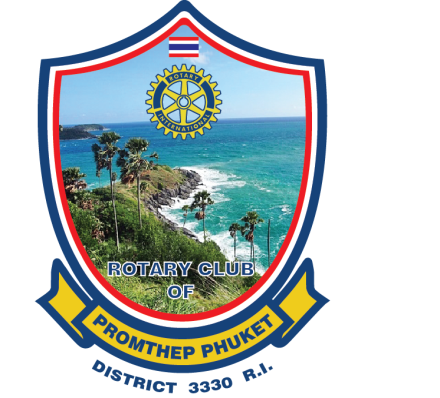 1. อผภ.เธียรศักดิ์   ปิยธรรมสิริ		อาชีพ ทนายความ		โทร. 093-8256539	2. นยก.ประจวบ  ไมพานิช		อาชีพ สวนยางพารา		โทร. 081-89288523. อน.สมพร   ชุ่มพงษ์			อาชีพ นักบัญชี			โทร. 081-89355044. อน.ศุภศักดิ์   นุ่นสังข์	 	อาชีพ วิศวกรโยธา		โทร. 081-6935350	5. อน.นัฐพงศ์   วิสุทธิผล		อาชีพ รับเหมาก่อสร้าง	โทร. 084-6666678	6. นย.สุวิทย์  กรุณา			อาชีพ สวนยางพารา		โทร. 081-78885667. นยล.วิภา  ตันติธรรมวงศ์		อาชีพ จำหน่ายอุปกรณ์ไฟฟ้า	โทร. 081-4767320 8. รทร.ณัฐเศรษฐกานต์  พงษ์แก้ว	อาชีพ นักจัดรายการวิทยุ	โทร. 086-9426939  	9. รทร.จารุวัฒน์  ติงหงะ		อาชีพ วิศวกรโยธา		โทร. 086-5652753  	10. รทร.สุรินทร์  อังศุธรไพบูลย์	อาชีพ บริษัททัวร์		โทร. 081-9790278	11. รทร.กิตติ์สินธุ์  โยธินพงศธร	อาชีพ บริการห้องเช่า		โทร. 081-9684389	12. รทร.บงกชธร  นุ่นสังข์  		อาชีพ บริการห้องเช่า		โทร. 096-635156513. รทร.สุริยา  ชาติโย			อาชีพ บ้านเช่า			โทร. 089-1973793	14. รทร.จีรศักดิ์  บูรวัฒนะ		อาชีพ ขนส่งผู้โดยสารทางบก	โทร. 084-649111115. รทร.ปริยานุช    เสงี่ยมกุล		อาชีพ จำหน่ายไวน์		โทร. 086-977030416. อน.เตชิต  ฉัตรเดชา                       อาชีพ จำหน่ายสินค้าอุปโภค   โทร. 087-872181817.รทร.ณัฐณิชาช์   ปินใจ		อาชีพ ความสวยความงาม	โทร. 095-4236926บรรยากาศร่วมเป็นเจ้าภาพสวดอภิธรรมศพ คุณแม่ซวนเจ็ว  ชุ่มพงษ์  วันที่ 8 พฤศจิกายน 2560ณ  วัดสังฆาราม  (วัดควน)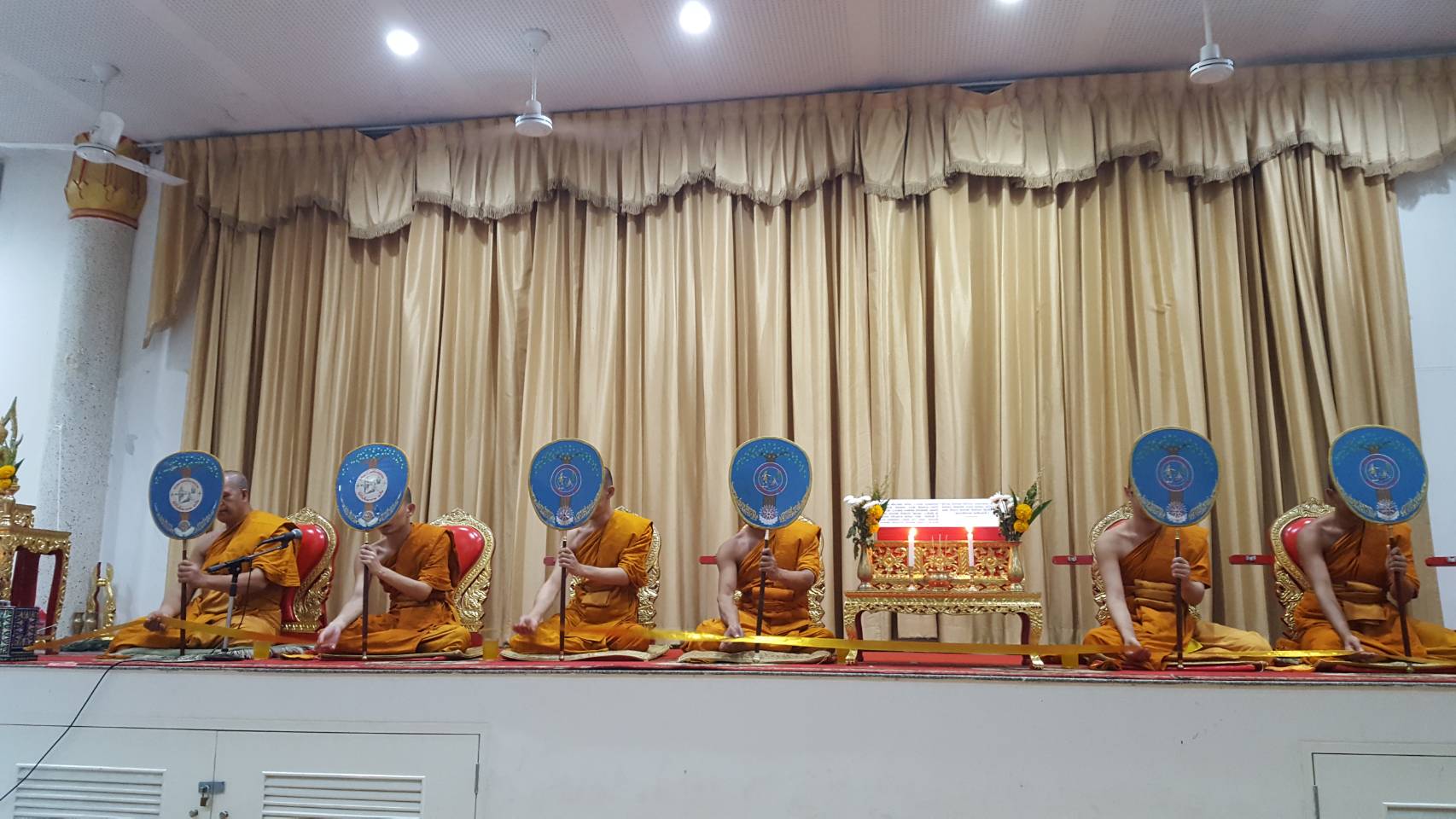 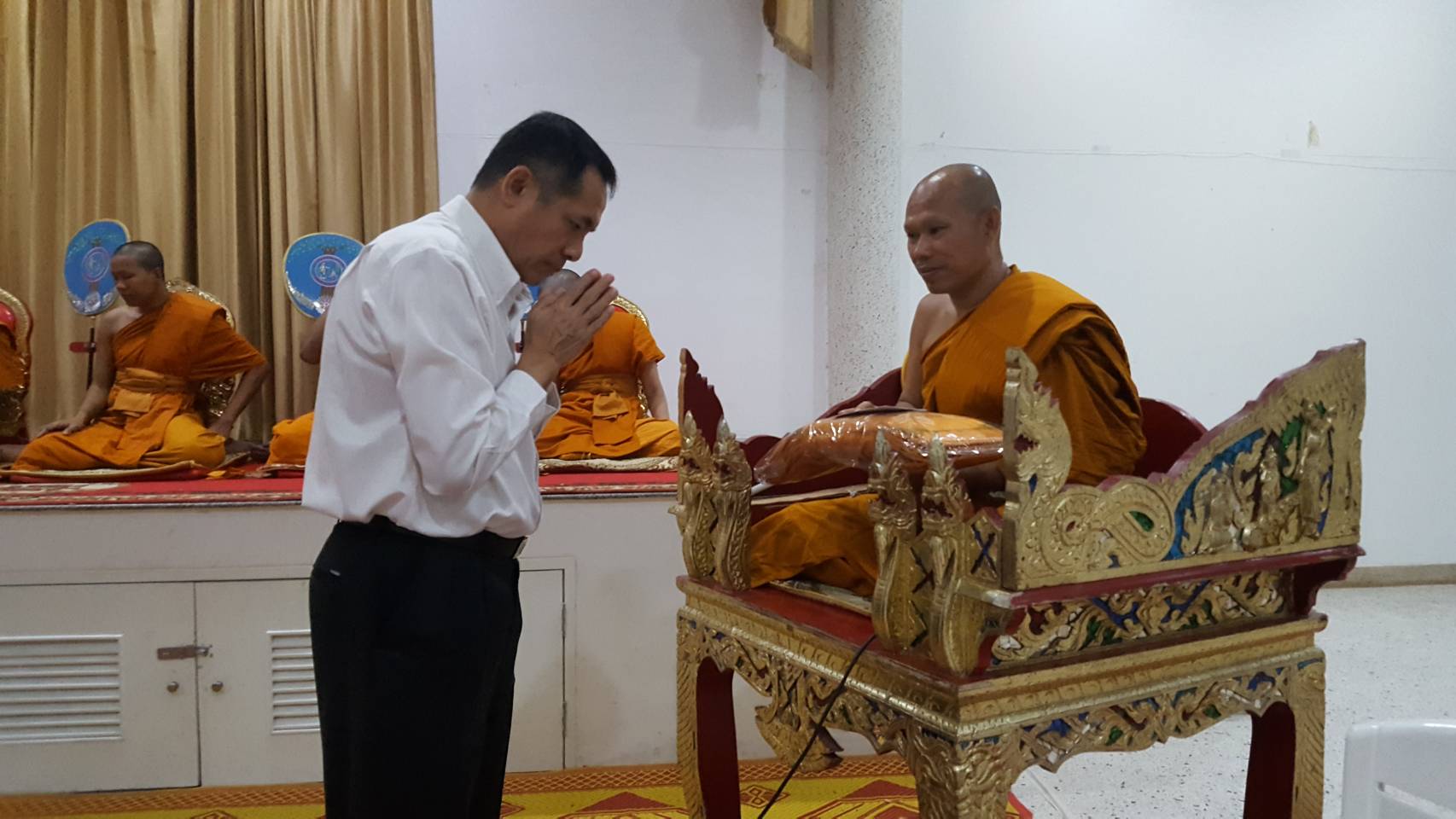 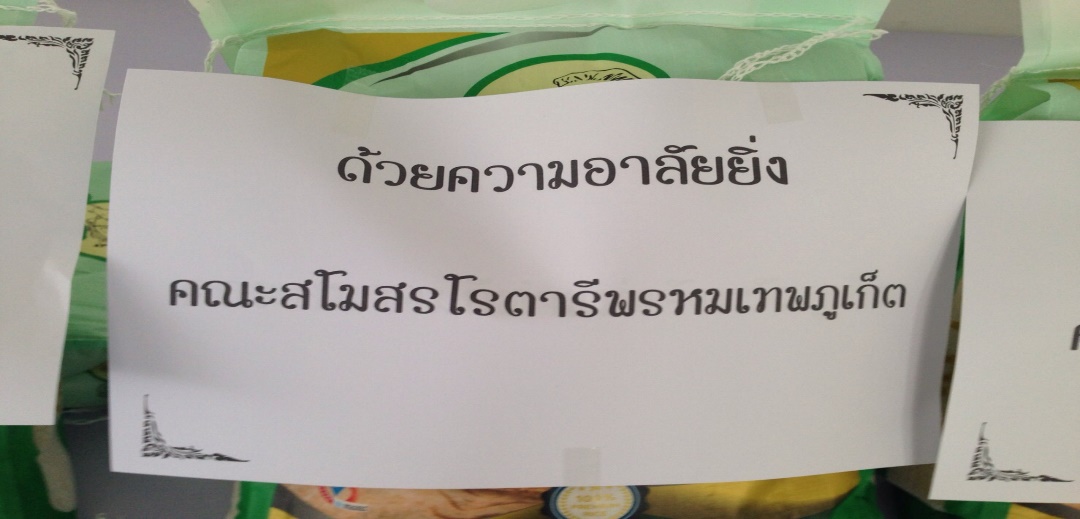 บรรยากาศการประชุมระหว่างเมือง  จ.กระบี่วันที่  11  พฤศจิกายน  2560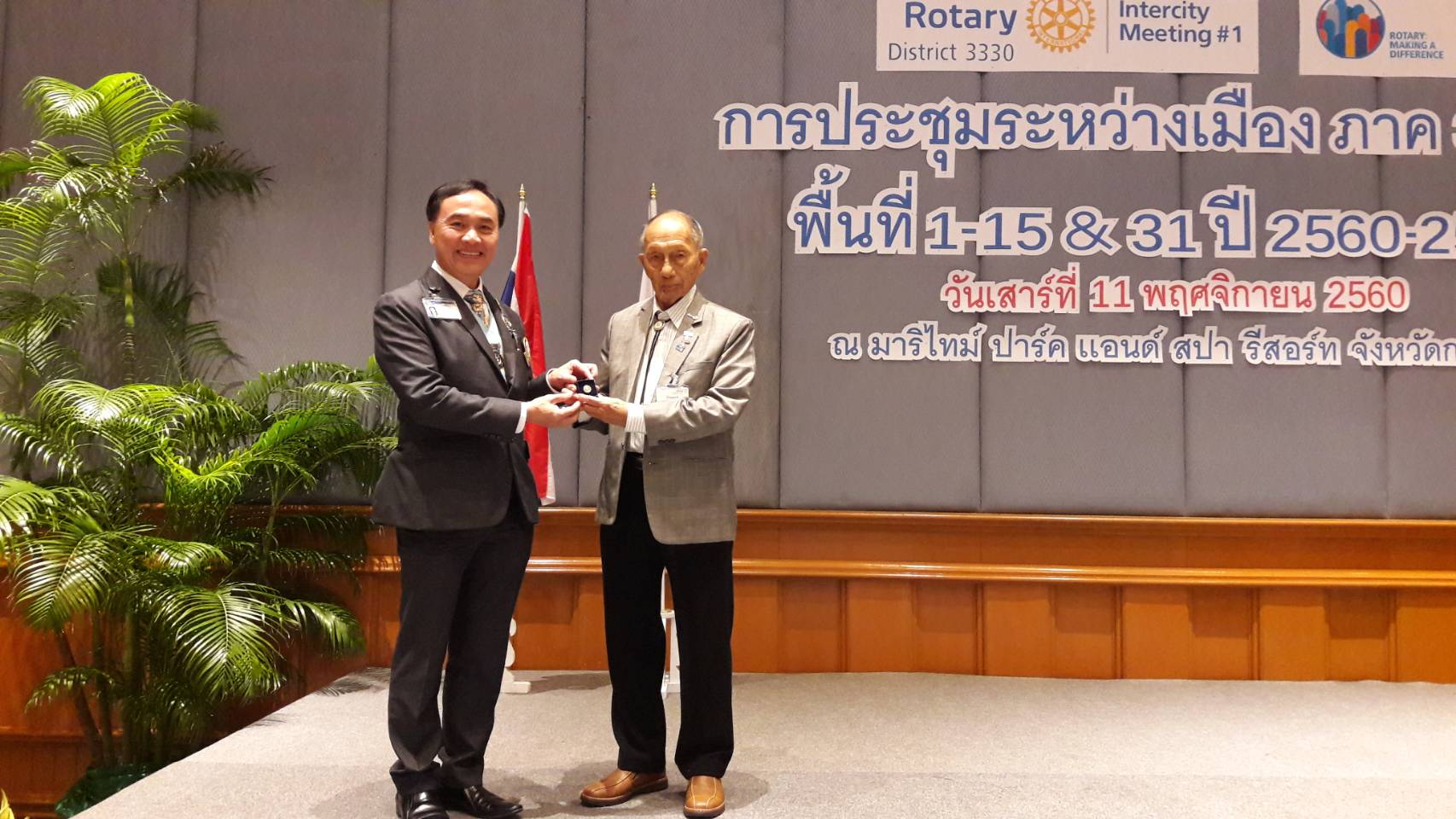 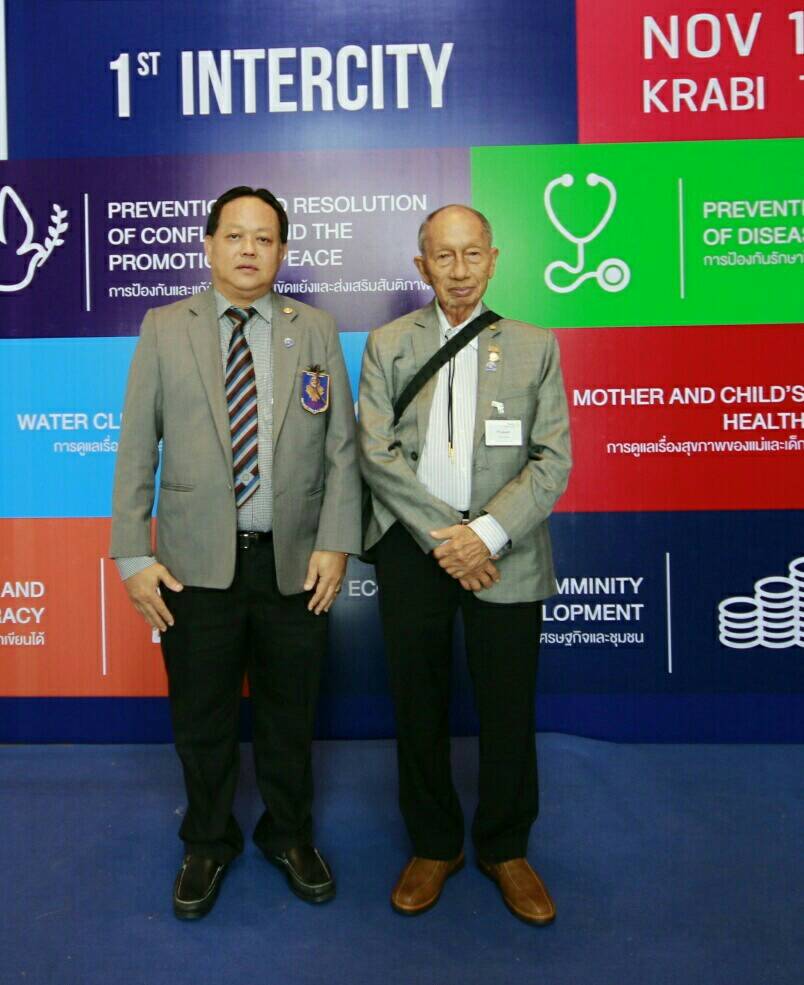 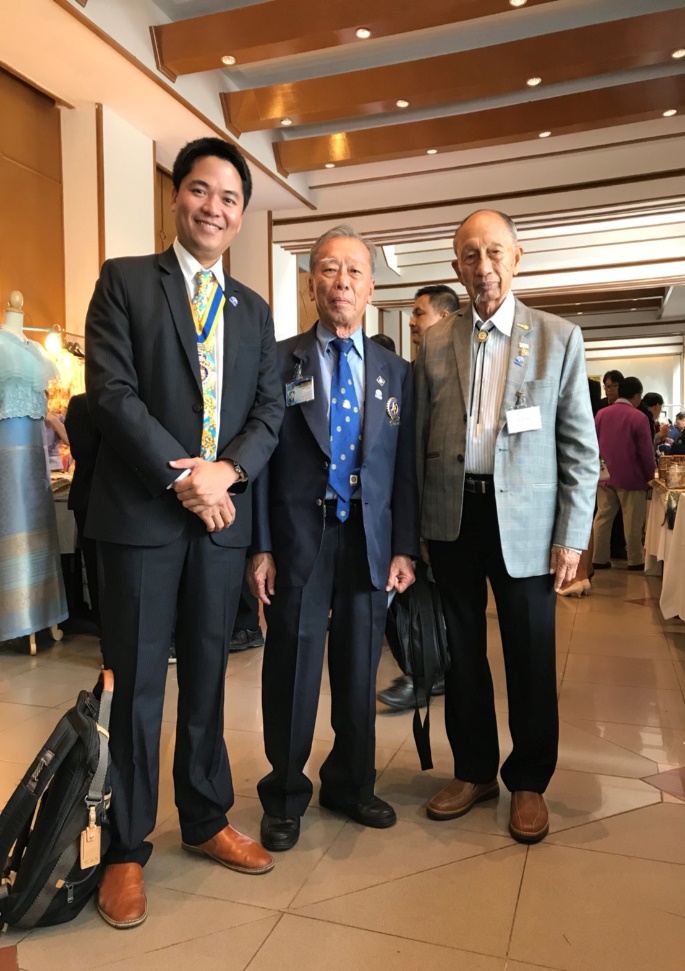 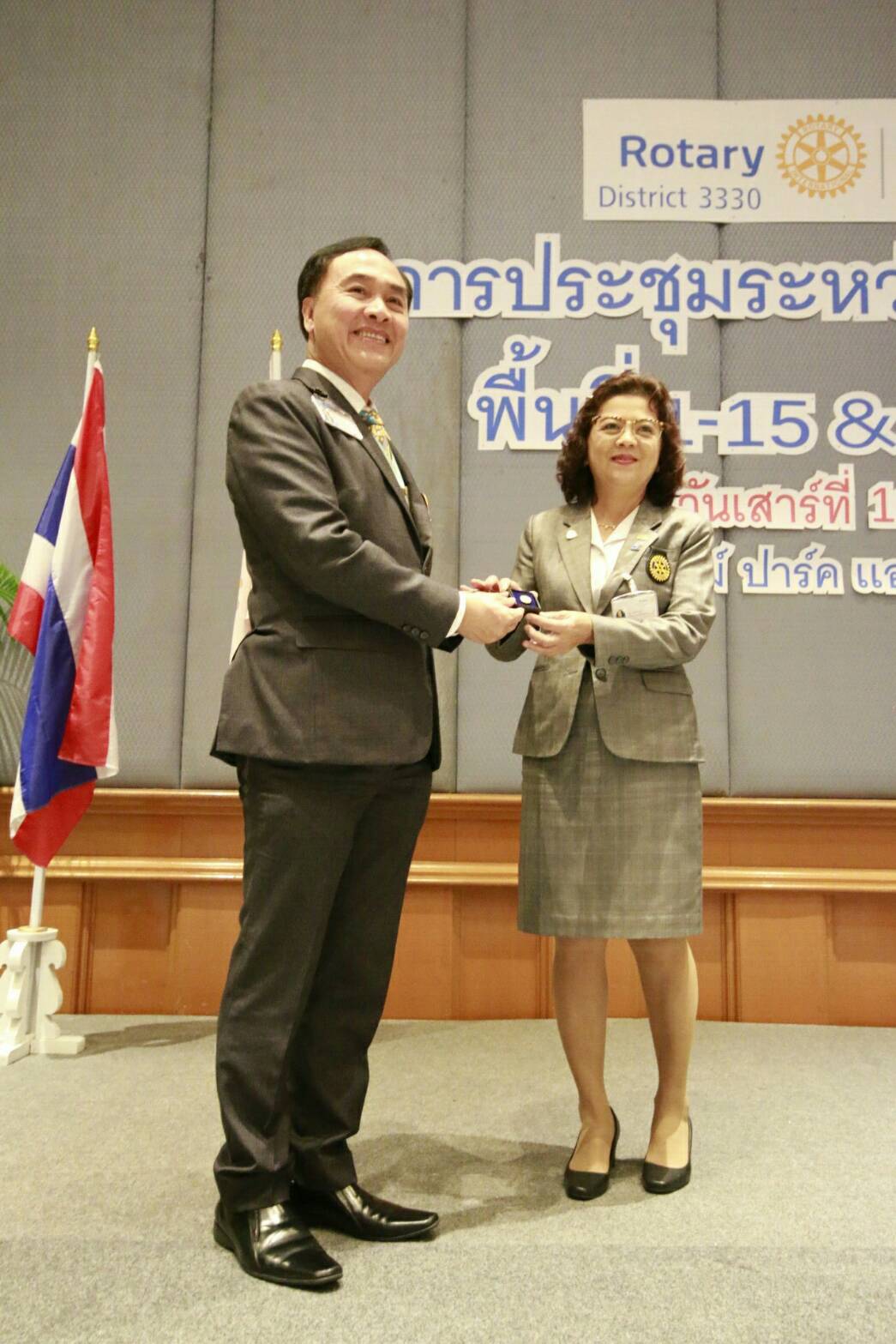 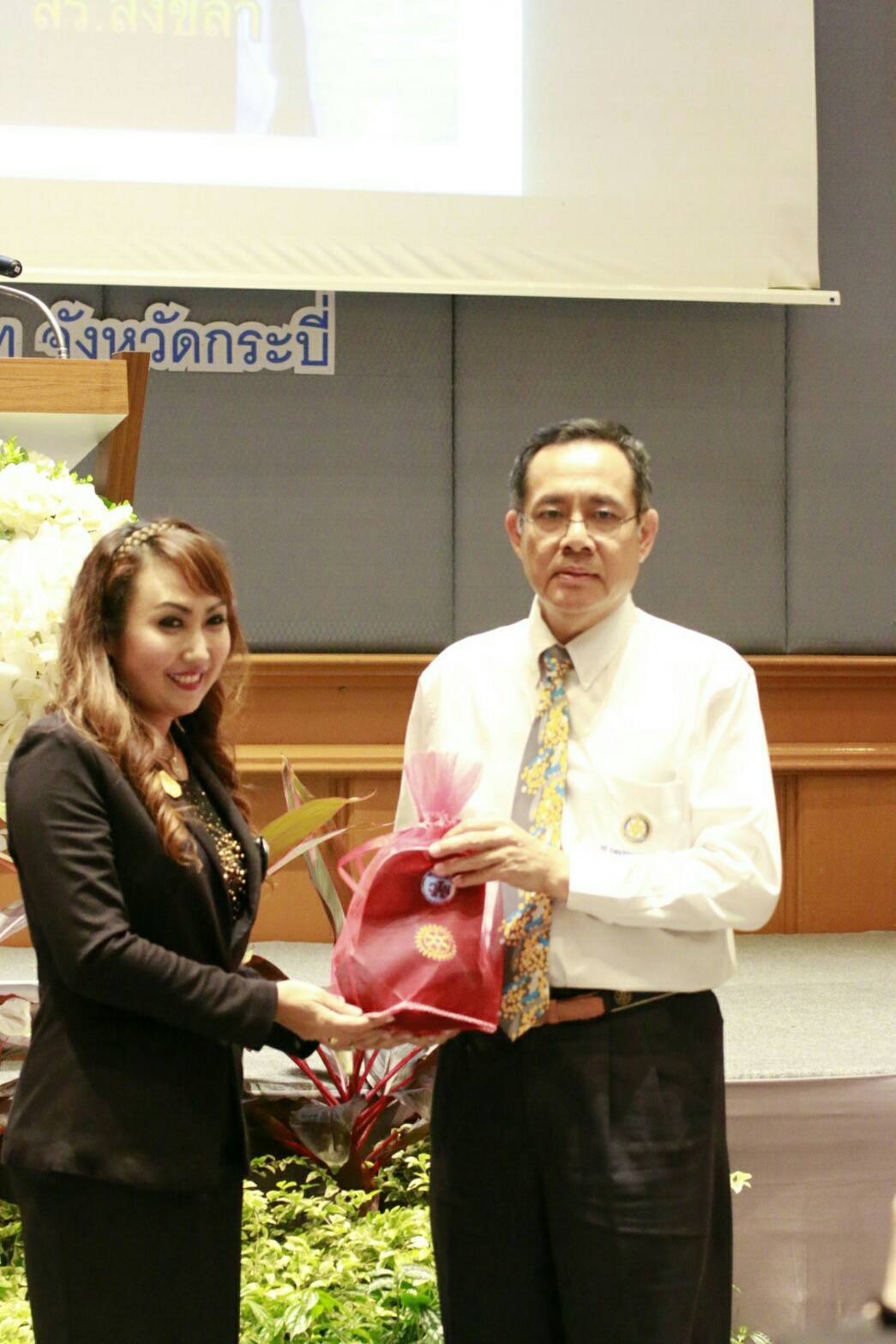 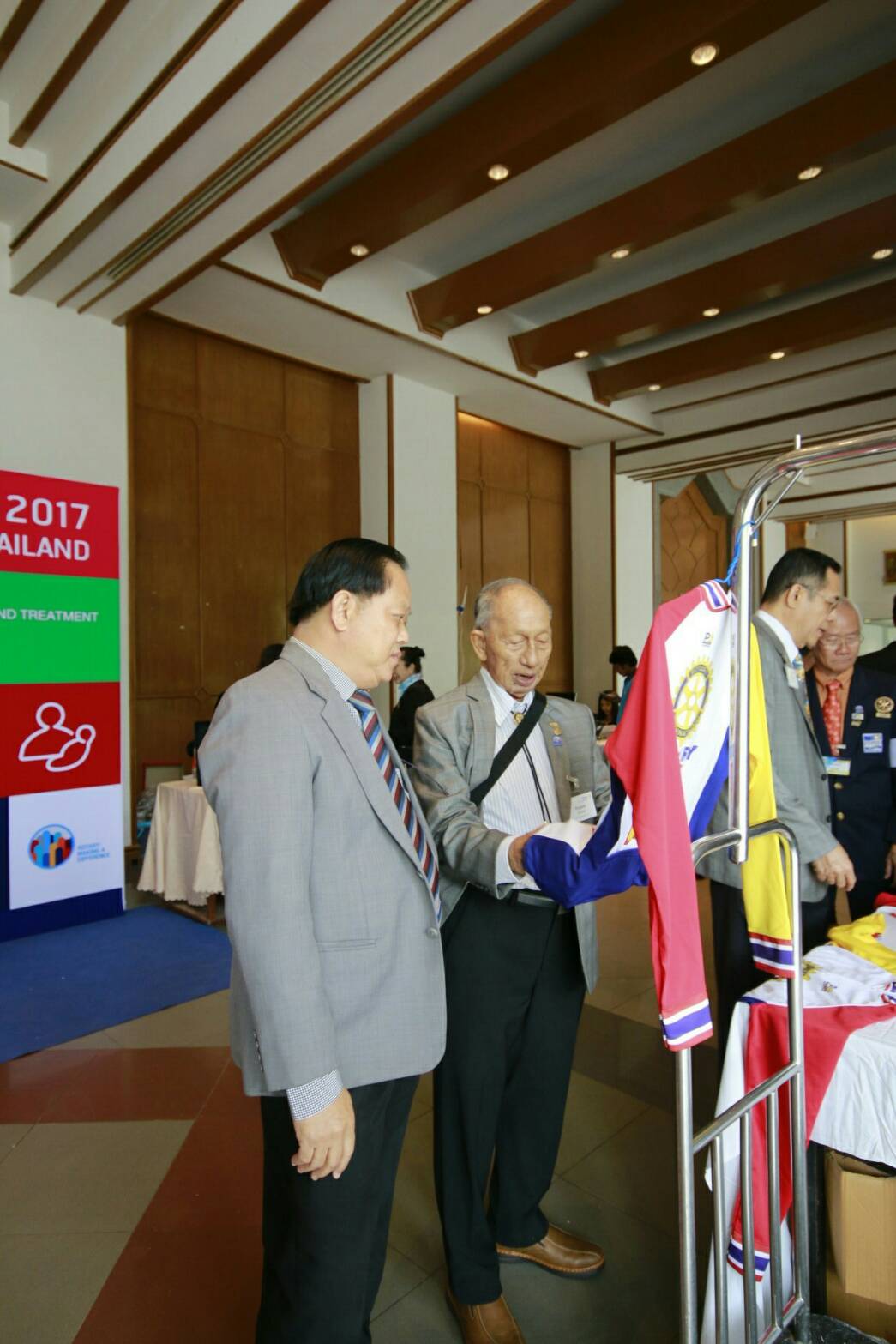 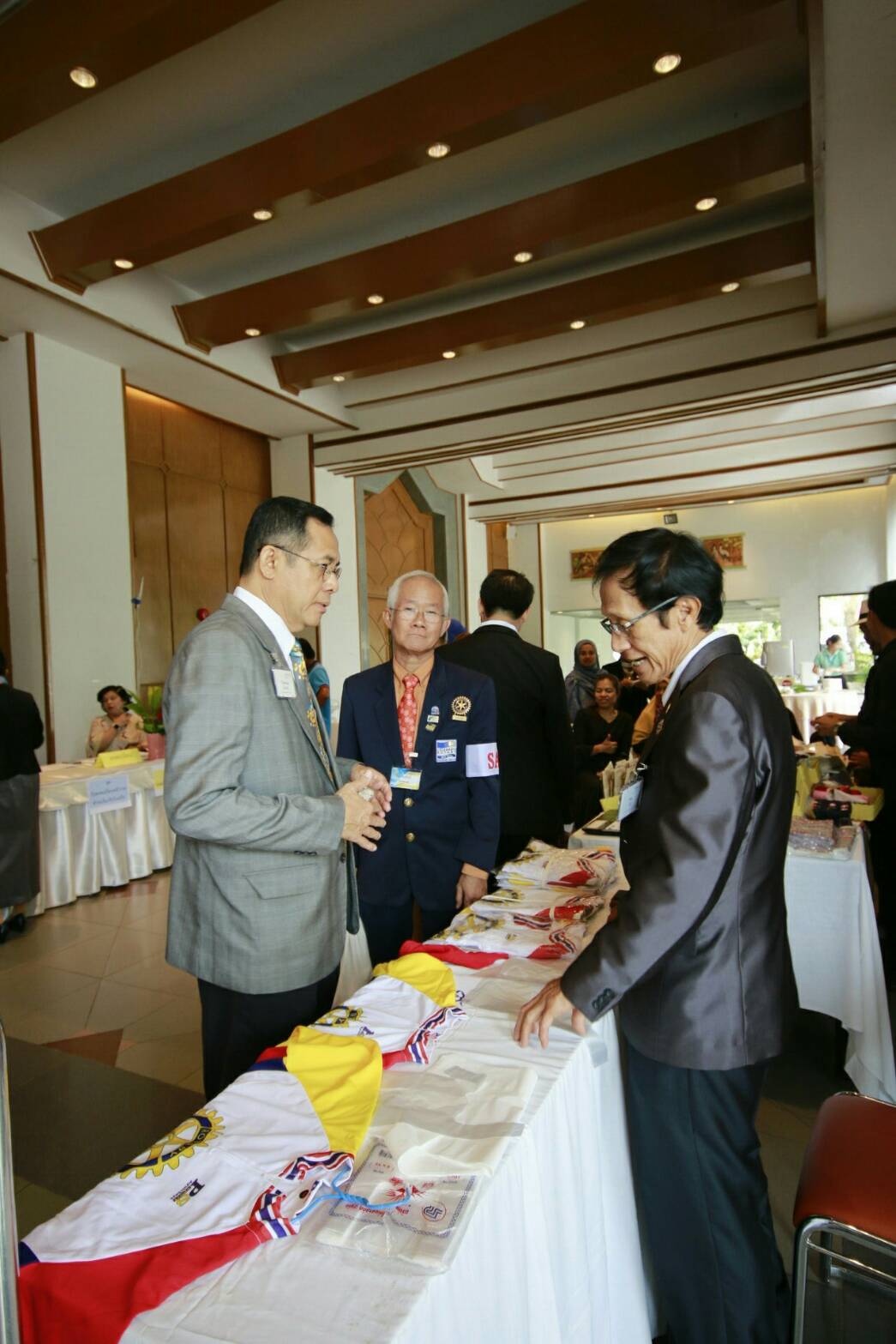 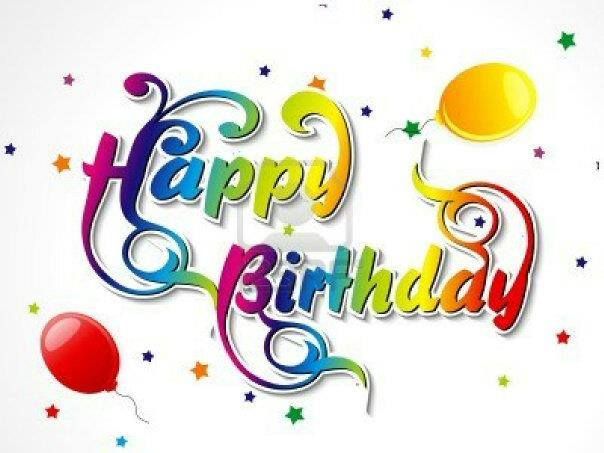 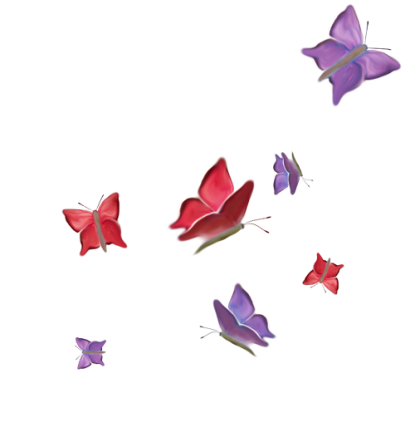 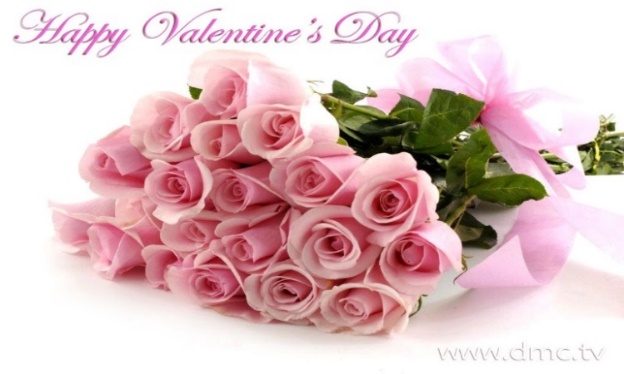 เปอร์เซ็นการประชุม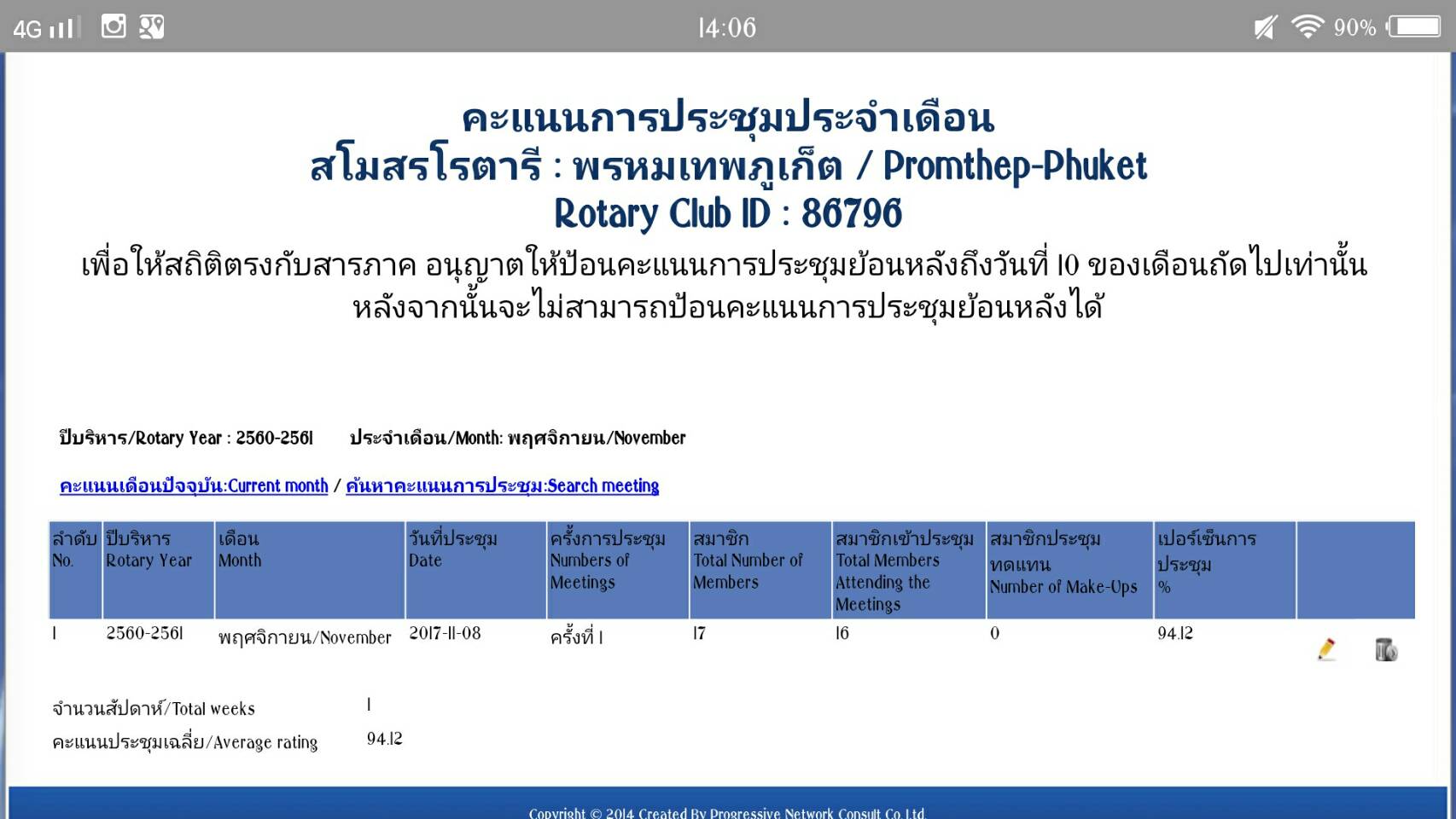 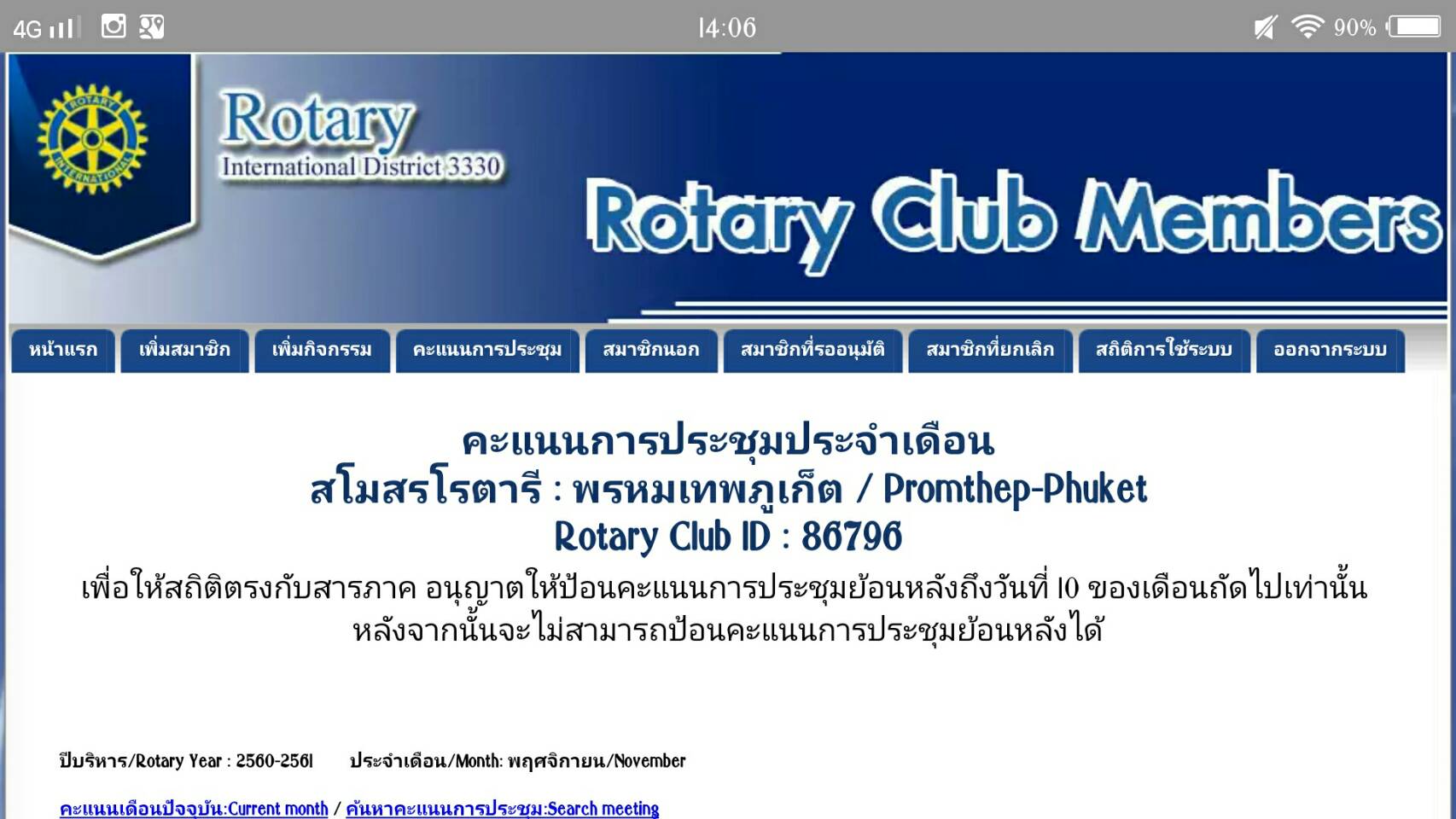 